USING MEDICINES SAFELYChapter 19, Lesson 2GLENCOE HEALTH (2011)BIG IDEA:Medicines are only safe if they are used for the intended 			 and according to the directions on the label.NEW VOCAB:prescription medicines 																						over-the-counter (OTC) medicines 																				medicine misuse 																						medicine abuse 																						drug overdose 																							Standards for Medicines	Medicines are 			 to make them safe.All new medicines in the United States must meet 			 set by the Food and Drug Administration (FDA). Drug manufacturers test new medicines according to FDA 			. That includes completing at least three clinical trials in which the drug is tested on 			 volunteers. Sometimes, if a drug hasn’t yet completed clinical trials but is thought to be 			, people with life-threatening illnesses are 			 to use the drug. This usage is referred to as 			 The FDA does not regulate 			 and 			 supplements.  Even supplements made from natural compounds can have 			 side effects or interactions.Prescription MedicinesA licensed pharmacist 			 prescription medicines.                                                    Medicines that are dispensed only with the written approval of a licensed physician or nurse-practitioner Over-the-Counter (OTC) MedicinesThe FDA considers over-the-counter (OTC) medicines to be safe if they are used as the label 			. 				 Medicines you can buy without a doctor’s prescriptionMedicine Labels			 Ingredient that treats condition, including amount per unit 			 Substances added to the product that do not help treat the condition, such as flavor and color 			 Conditions or symptoms treated by the product 			 The date you should no longer use the medicine 			 Product category and what the product is supposed to do, such as antacid 			 Side effects, interactions, when to talk to a doctor, when not to take the product, keep out of reach of children 			 Other information may be printed on the opposite side of the label Prescription medicine labels also include this informationSpecial instructions for taking the medicineThe prescribing doctor’s nameThe patient’s nameThe pharmacy’s name and addressThe date the prescription was filledThe prescription numberWhether refills are allowedThis is an example of a medicine label for an over-the-counter (OTC) medicine.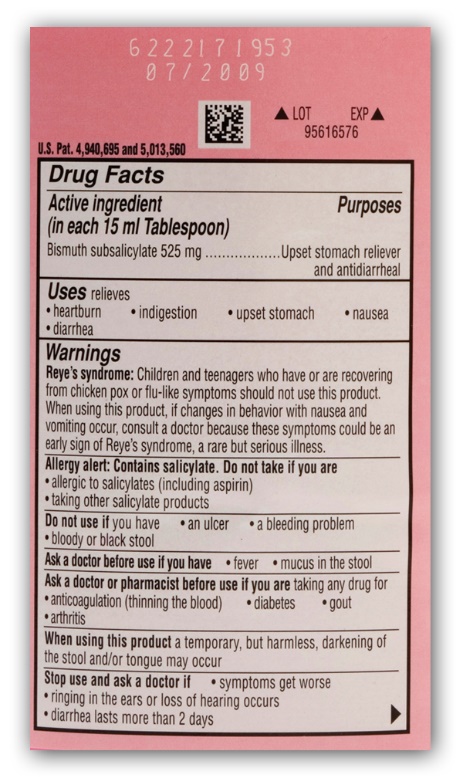 Medicine MisuseTaking medicines 			 or without following the label instructions is dangerousMedicine misuse can 			 the user from getting the full benefit of the medicine. 	Medicine misuse can have serious health 			. 					 Using a medicine in ways other than the intended use Examples of Medicine MisuseFailing to follow the instructions on or in the package Giving a prescription medicine to a person for whom it was not prescribed, or taking another person’s medicine Taking too much or too little of a medicine Taking a medicine for a longer or shorter period than prescribed or recommended Discontinuing use of a medicine without informing your health care provider Mixing medicines without the knowledge or approval of your health care provider Medicine abuse is dangerous and 			 				 Intentionally taking medications for non-medical reasons 	! Don’t use drugs to lose weight. !	! Don’t use drugs to stay awake while studying. !	! Don’t use drugs to fit in with peers !One danger of medicine misuse is drug 						 A strong, sometimes fatal reaction to taking a large amount of a drug